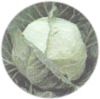 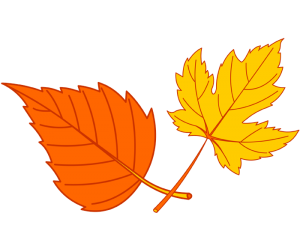 			Informationsbrev oktober 2016Till medlemmar: Årsmötet måndag 21 november! Kallelse kommer! Vi behöver en ny person till nästa års valberedning. Kom igen! Vi tar upp det på mötet.Från kommunen har kommit ett förskräckligt förslag om byggnation av 900 lägenheter runt våra fyra hus. Se lokalpressen eller https://drive.google.com/open?id=0B2UPhYBr435NM1QwWVFWX29OelE Hela förslaget.	    Gå med i vår Facebook-grupp BRF VITKÅLEN 1 och diskutera vad vi kan göra!Vi ser fram emot att passersystemet snart är installerat. Portnyckel kommer att fungera 2 veckor efter installationen, sedan tas nyckelhålen bort. Portarna kommer inte att kunna ställas upp och stå öppna obevakade.I vår bostadsrättsförening bor det fantastiska människor. Vi samlade in namn och telefonnummer för passersystemet och bara tre lägenheter av nittiosex var försenade!Det är inte tillåtet att ställa barnvagnar, cyklar och annat i trappuppgången. Detta för att brandkåren ska kunna komma fram och vi ska kunna komma ut om olyckan är framme och elden kommer lös. Dessutom går det inte att städa ordentligt!Påminner om att ingen plast får läggas i matsoporna. Inte en enda liten fruktplastpåse runt papperssoppåsen får ligga där.Ta hand om Din grill, som står på gården, för vinterförvaring.Fyra varmvattenmätare fungerade inte förra kvartalet. Infometric måste byta dem. Vi återkommer. Vi hälsar nya medlemmar välkomna.Nästa möte har styrelsen 7 november. Här kan Du nå oss: info@vitkalen1.se (snabbast) eller brevlådan vid tvättstugan. Kontakttelefon: 0760 - 93 08 60.Felanmälan görs på: fel@vitkalen1.se eller till fastighetsskötare Marko.    Styrelsen Brf Vitkålen 1	                      www.vitkalen1.se  